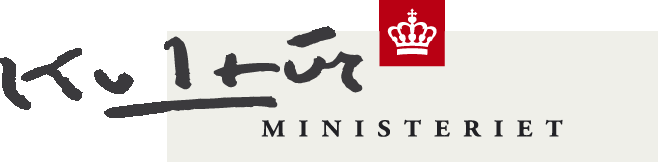 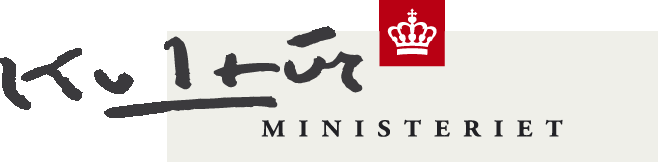 Ansøgningsskema til Dronningens FortjenstmedaljeFulde navn på den ansatteStillingsbetegnelseAnsattes e-mailCPR-nummer på den ansattePrivatadresse på den ansatte (inkl. postnr. og by)  Jubilæumsdato/OverrækkelsesdatoNavn og titel på den som foretager overrækkelsenMedalje sendes til denne adresse – husk at notere att. person:Side 1 af 2AnsættelsesstedAnsattes månedsløn (inklusiv tillæg, eksklusiv pension)Nuværende antal timer pr. ugeEAN-nummer på arbejdsgiverCVR-nummer på arbejdsgiverReferenceperson samt evt. oplysning om brugerID ved faktureringSagsbehandlers navn, telefonnr. og e-mailDet bekræftes, at beskæftigelsesgraden er minimum halv tid af den til enhver tid gældende fuldtidsnorm.Der er tale om uafbrudt ansættelse gennem min. 40 år i samme ansættelsesmyndighed.Kort beskrivelse af arbejds- og ansvarsområderSide 2 af 2